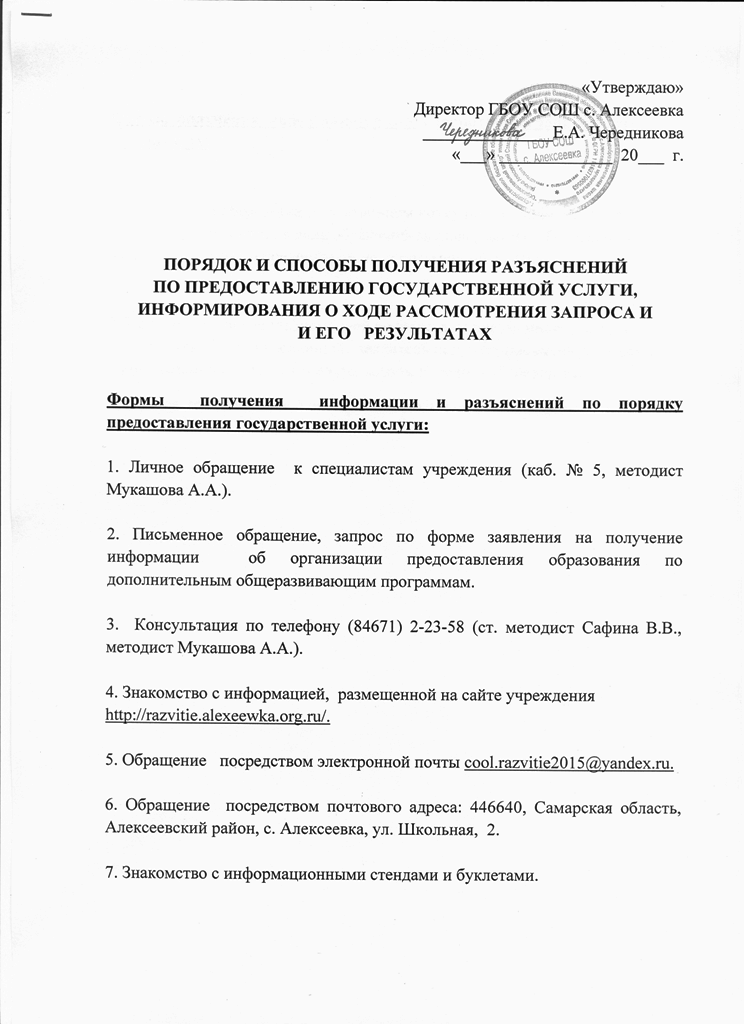 Формы  получения  информации о ходе рассмотрения запроса и его результатах:1. При личном обращении и  телефонном консультировании заявитель получает устный ответ в день обращения за информацией. По желанию заявителя возможно предоставление  в письменной форме.2. При  обращении за информацией посредством письменного запроса, почты, в том числе электронной,  заявитель получает письменный ответ в сроки, установленные законодательством Российской Федерации.3. Личное  ознакомление с информационными стендами, сайтом учреждения. 